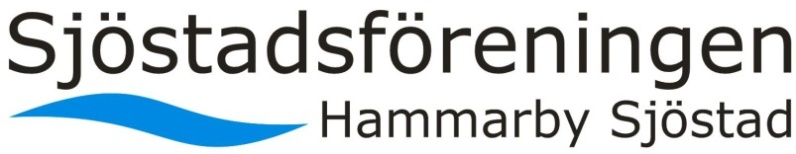 TrafiknämndenLandstingsrådet Christoffer TamsonsStockholms läns landstingBox 22550StockholmFör kännedom: Landstingsråden Gustav Hemming (c ),  Erika Ullberg (s), Talla Alkurdi (s), Håkan Jörnehed (v), Susanne Nordling (mp), Anna Starbrink (L), Medborgarförslag:  Öppna båttrafik med SL-kort på sträckan Hammarby Sjöstad – Innerstaden.Vattrnet bör utnyttjas mer för kollektiva transporter I Stockholm.  De linjer som öppnats de senaste åren har visat sig fungera väl och har gett positiva effekter. Sjöstadsföreningen vill nu föreslå SLL att utvidga de kollektiva vattentransporterna som ingår I SL:s kortsystem med en ny linje mellan Hammarby Sjöstad och Innerstaden. Föreningen har under hösten 2016 samlat  c:a 1200 namnunderskrifter manuellt och via nätet i frågan, vilka överlämnas som bilaga till denna skrivelse. Medborgarna har haft följande underlag för sin underskrift.Den ökade befolkningen i Sjöstaden (ca 30 000 personer som kommer bo och arbeta här när området är fullt utbyggt).Utnyttja vattnet mer.Miljövänliga resor.Slussen är under ombyggnad de kommande 5 – 8 åren  med störningar i kollektivtrafiken.Avlasta Gullmarsplan vid rusningstid.Minska biltrafiken i innerstaden.SL-kortet gäller på andra liknande linjer.Vi hemställer mot ovanstående bakgrund att Trafiknämnden tar initiativ till att skyndsamt starta båttrafik ingående I SL- kortsystemet mellan Hammarby Sjöstad och Innerstaden.Stockholm 2017-01-26Sjöstadsföreningen Hammarby SjöstadBertil StockhausOrdförande.  Tel. 08 – 6463685,  070-5126002. E-mail:stockhaus@stosn.com